EAST SUSSEX COUNTY COUNCIL JOB DESCRIPTION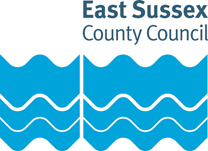 JOB TITLE:			Administrative Support OfficerDEPARTMENT:		Communities, Economy & TransportLOCATION:			County Hall, LewesGRADE:	East Sussex Single Status 7 RESPONSIBLE TO:	Office ManagerPurpose of the Role:To provide and continually improve administrative support so that colleagues are assisted to deliver services to the public. To contribute to meeting team priorities and ensure confidentiality and other controls are maintained. To carry out discrete pieces of work as required. Responsibilities at this level may include:1.	Undertake and continuously improve administrative duties in accordance with statutory and departmental requirements including providing telephone cover and message service, setting and maintaining office systems, arranging meeting and maintaining diaries.2.	Minute, produce and distribute accurate records of meetings e.g. team, departmental, inter-agency meetings.  3.	Produce correspondence and reports from written documents and other sources, including research and analysis as appropriate. 4.	Accurately input data into computerised departmental systems, databases and spreadsheets and process, retrieve, analyse and cleanse data as necessary. 5.	Liaise with operational and departmental staff, clients and other agencies as appropriate, sharing information as directed and ensuring Council procedures are properly followed. 6.	Establish and monitor filing systems. 	7.	Provide support to individual managers as required, including diary management, travel planning, arranging and supporting events and arranging and servicing meetings.8.	Carry out specific work packages in support of the initiatives within the team. 9.	Attend staff meetings, supervision and training as required, including participation in the annual performance appraisal review scheme.10.	Support managers in maintaining property and facilities and their security.11.	Undertake reception duties in an office/establishment, or support reception staff to respond to and admit visiting members of the public.12. Administer transactional financial processes, including payment cards for ordering goods and service, petty cash and processing invoices in line with Council standards.13.	Undertake available training opportunities identified through appraisal and supervision and show a commitment to continuous development, to maximise your potential and ensure the efficient and effective delivery of County Council services.14.	Apply consistently the principles of Equal Opportunities, as embodied in the County Council’s policies and practices throughout the duties outlined.15.	Undertake any other tasks commensurate with the grading of the post, as required by the manager/supervisor, ensuring that all duties undertaken are done so in accordance with departmental policies, practices, procedures and standards.  Addendums Data/finance: Provide local financial and business administration support to managers in close liaison with BSD. This will include: investigating and analysing operational budget queries and making recommendations as appropriate; supporting colleagues to identify the budgetary aspects of operational decisions; overseeing local financial data systems to ensure that are complete and accurate; providing prompt, accurate and easy-to-use local financial information as required to managers and BSD colleagues. Supervision: Line manage and supervise Administrative Support Assistants to ensure the delivery of administrative services which respond to local needs, that Council policies are met, staff wellbeing is maintained and staff performance continuously improves. This includes undertaking undertake one to one’s, annual appraisals and providing support with identifying training and development needs. This job description sets out the duties of the post at the time when it was drawn up.  Such duties may vary from time to time without changing the general character of the duties or the level of responsibility entailed.  Such variations are a common occurrence and cannot of themselves justify a reconsideration of the grading of the postEAST SUSSEX COUNTY COUNCIL PERSON SPECIFICATIONJOB TITLE:			Administrative Support OfficerGRADE:	East Sussex Single Status 7 Essential key skills and abilitiesEssential education and qualificationsEssential knowledgeEssential experienceOther essential criteriaDate (drawn up): Reference of Officer(s) drawing up person specifications: JE11480These criteria will be assessed at the application and interview stage Excellent word processing skillsAbility to effectively organise own and team workload and meet deadlinesAbility to undertake a diverse workloadAbility to minute and produce accurate records of meetingsAbility to exercise discretion in dealing with sensitive information to maintain strict confidentiality where appropriateAbility to communicate effectively with clients and colleagues Ability to deal with challenging and distressed clients on the telephoneAbility to deal with challenging and distressed clients face to faceThese criteria will be evidenced via certificates, or at interview GCSE Maths and English or equivalent experience QCF level 3 qualification or equivalent experienceWillingness to undertake professional vocational qualification related to the roleThese criteria will be assessed at the application and interview stage Working knowledge of Microsoft Word, Excel, Power Point, Outlook and Internet ExplorerDeveloped knowledge of the services provided by ESCC and practical knowledge of the services provided by the team These criteria will be assessed at the application and interview Use of office systems and equipmentProviding customer service to the publicThese criteria will be assessed at the application and interview stage Excellent interpersonal skillsAbility to work in a teamAbility to work on own initiative Customer focusedFlexibility in approach to work